«Согласовано»                                                                                     «Утверждаю»Начальник УДМС                                                                Директор МБУ СОШ Ошторма-Юмья_________ А. Ф. Галяутдинович                                     ____________Семенов В.Г.Положение о проведении легкоатлетического кросса памяти Чернова Андрея1. Цели проведения мероприятияПропаганда физической культуры, спорта и здорового образа жизни, популяризация легкой атлетики, популяризация активного отдыха на природе;2. Время и место проведенияОсенний кросс памяти Чернова Андрея состоится 7 октября 2017 года на лыжной трассе “Нюрошур”  МБОУ «Ошторма- Юмьинская  средняя школа» .3. Программа соревнованийСоревнования проводятся на 5 дистанциях: 800 м, 1 км, 2 км, 3 км, 5 кмРегистрация участников и  выдача стартовых номеров с 8.30 до 9.50 на месте старта.10.00-Старт на дистанцию 800 м в -2006г.р и моложе(детский забег)мальчики и девочки10.15-Старт 1 км - 2004-2005 г.р. девочки, мальчики, женщины 40-49 лет, женщины ветераны ( 50 леи и старше)10.35-Старт 2 км -  девочки 2002-2003 г.р , женщины 30-39 лет, 11.00-Старт 3 км девочки 2001 – 2000 г.р. , мальчики 2002-2003 г.р., девушки18-29 лет, ветераны мужчины(50лет и старше )11.30-Старт 5 км мальчики 2001-2000г.р , 1999-и старше , 30-39 лет , 40-49 лет .4. Руководство соревнованиями         Непосредственное руководство возлагается на судейскую коллегию в составе: гл. судья-  Саляхов И.А., пом. судьи – Рамазанов А.А., Зайцев С.Н. секретарь- Зайцева В.Н.5. Участники соревнованийК участию в пробеге допускаются все желающие , имеющие достаточную подготовку. Дети до 10 лет могут бежать только вместе с родителями, с обязательным заполнением СОГЛАСИЯ НА УЧАСТИЕ. Участники освобождают организаторов от любой материальной, гражданской или уголовной ответственности в случае нарушения состояния здоровья, телесного повреждения или материального ущерба, понесённого ими в течение гонки.5. РегистрацияПредварительная регистрация на кросс будет проходить на лыжной трассе “Нюрошур” на карте обозначена территория старта и регистрация. С 8.30 до 9.55.6. Техническая информацияДистанция 1 км– 1 круг. Проходит по  лесным тропам с преодолением 2- горочек . Трасса не сложная, общий набор высоты всего 10 м.Участники должны быть внимательны на протяжении всей трассы и самостоятельно следить за разметкой! На дистанции есть перекрёстки, развилки, повороты. На месте старта/финиша  установлены отметки  . После финиша для всех  участников горячий обед в школьной столовой.7. НаграждениеНаграждаются победители и призеры на каждой дистанции в каждой возрастной группе среди мужчин, женщин, юношей и девушек, девочек и мальчиков. 8. ФинансированиеСоревнования проводятся за счёт средств организаторов и спонсорской помощи.Спонсоры могут осуществлять любую помощь в проведении соревнований и награждении участников. Организаторы обязуются информировать участников и зрителей соревнований о спонсорах.9. ИнформацияИнформация о пробеге размещена на сайте https://vk.com/ve4na9pam9t4ernovuandre9 или по телефону :89063209921, 38-3-87 -Саляхов Ильфар Ахметович89634807502- 32 -5-66 - Рамазанов Алексей Андреевич 89033069231 – Петрова Т.М.Карта проезда и схема : Соревнования проходят в Кукморском районе село Ошторма Юмья лыжная трасса “Нюрошур” от перекрестка Ошторма Юмья прямо в сторону деревни Старая Юмья по асфальту 1 км , съезд на проселочную дорогу налево , и по проселочной дороге еще 1 км и Вы на месте .Красным цветом обозначена школа где будет проходить награждение и питание участников Черным цветом показано где будет стартовая и финишная зона и регистрация участников .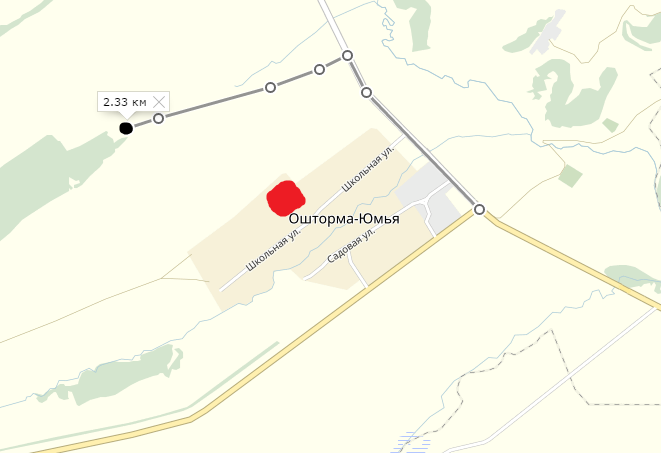 